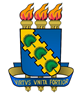 UNIVERSIDADE FEDERAL DO CEARÁ - UFCFaculdade de Economia, Administração, Atuária e Contabilidade - FEAACPrograma de Pós-Graduação em Administração e Controladoria – PPACANEXO I - EDITAL Nº 12/2022Candidato(a):Candidato(a):Candidato(a):Endereço:Endereço:Endereço:Email:Tel. Fixo:Tel. Cel:Tel. Fixo:Tel. Cel:RG/RNE/CNH:CPF:CPF:Disciplina: (Marque no máximo duas disciplinas)__________EHP7520 - MÉTODOS DE PESQUISA QUALITATIVA (pós-graduação) - até 04 (quatro) vagas, sextas-feiras de 08 as12 h;__________EHP7528 - COMPORTAMENTO ORGANIZACIONAL (pós-graduação) - até 04 (quatro) vagas, quartas-feiras de 08 as 12 h;__________EHP7511 - FINANÇAS CORPORATIVAS (pós-graduação) - até 04 (quatro) vagas, quintas-feiras de 08 as 12 h;__________EHP7529 - CONTROLADORIA (pós-graduação) - até 04 (quatro) vagas, segundas-feiras de 14 as 18 h.Disciplina: (Marque no máximo duas disciplinas)__________EHP7520 - MÉTODOS DE PESQUISA QUALITATIVA (pós-graduação) - até 04 (quatro) vagas, sextas-feiras de 08 as12 h;__________EHP7528 - COMPORTAMENTO ORGANIZACIONAL (pós-graduação) - até 04 (quatro) vagas, quartas-feiras de 08 as 12 h;__________EHP7511 - FINANÇAS CORPORATIVAS (pós-graduação) - até 04 (quatro) vagas, quintas-feiras de 08 as 12 h;__________EHP7529 - CONTROLADORIA (pós-graduação) - até 04 (quatro) vagas, segundas-feiras de 14 as 18 h.Disciplina: (Marque no máximo duas disciplinas)__________EHP7520 - MÉTODOS DE PESQUISA QUALITATIVA (pós-graduação) - até 04 (quatro) vagas, sextas-feiras de 08 as12 h;__________EHP7528 - COMPORTAMENTO ORGANIZACIONAL (pós-graduação) - até 04 (quatro) vagas, quartas-feiras de 08 as 12 h;__________EHP7511 - FINANÇAS CORPORATIVAS (pós-graduação) - até 04 (quatro) vagas, quintas-feiras de 08 as 12 h;__________EHP7529 - CONTROLADORIA (pós-graduação) - até 04 (quatro) vagas, segundas-feiras de 14 as 18 h.Justificativa do interesse em cursar as disciplinas:Justificativa do interesse em cursar as disciplinas:Justificativa do interesse em cursar as disciplinas:Curso de Graduação:Curso de Graduação:Curso de Graduação:Curso de Pós-Graduação:Curso de Pós-Graduação:Curso de Pós-Graduação:Assinatura:Assinatura:Data: